VÊTEMENTS LITURGIQUESQuelques uns des vêtements liturgiques conservés par la communauté chrétienne de Saint-Louis-de-Gonzague, paroisse Saint-Viateur, photos 2019.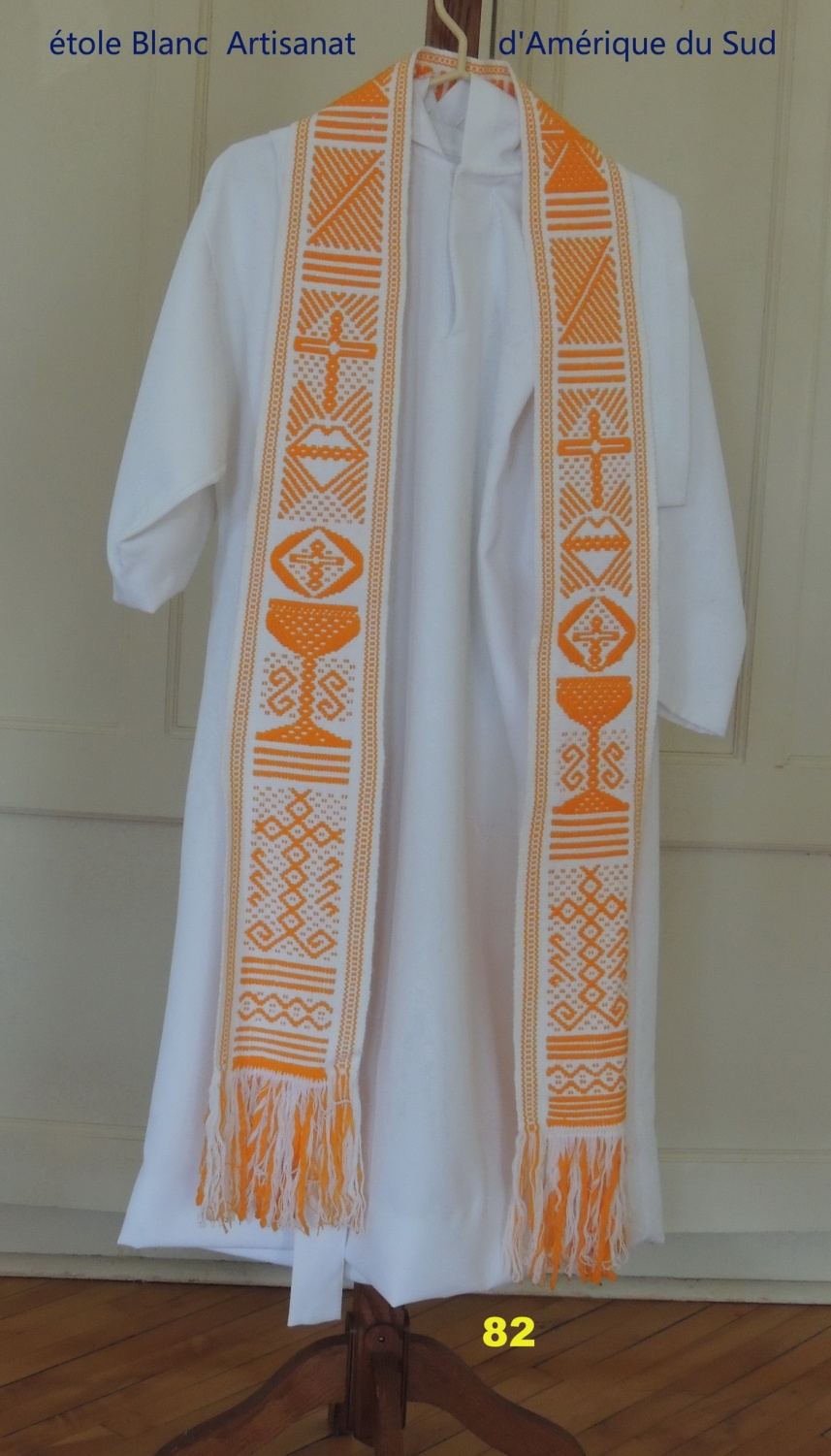 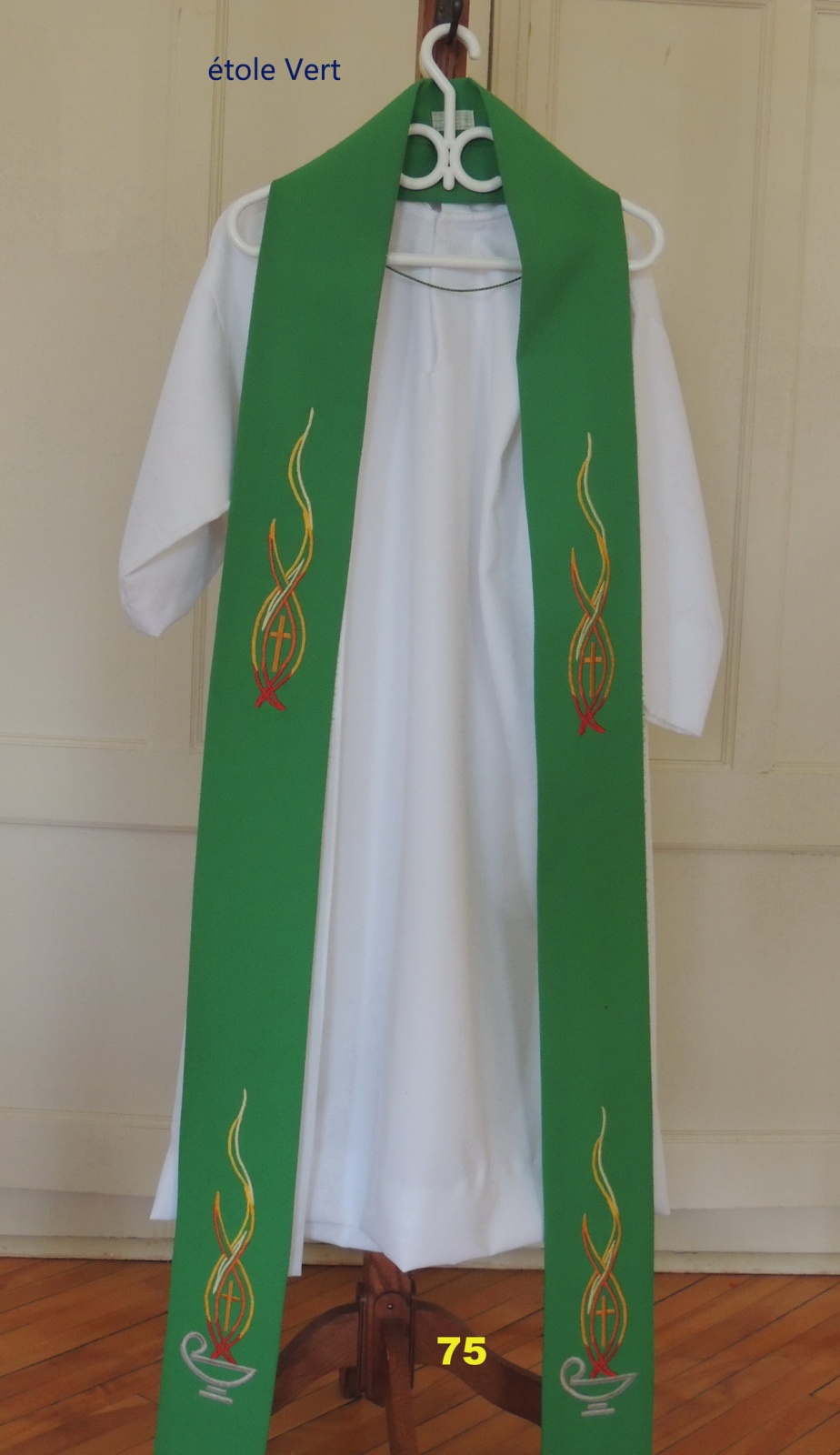 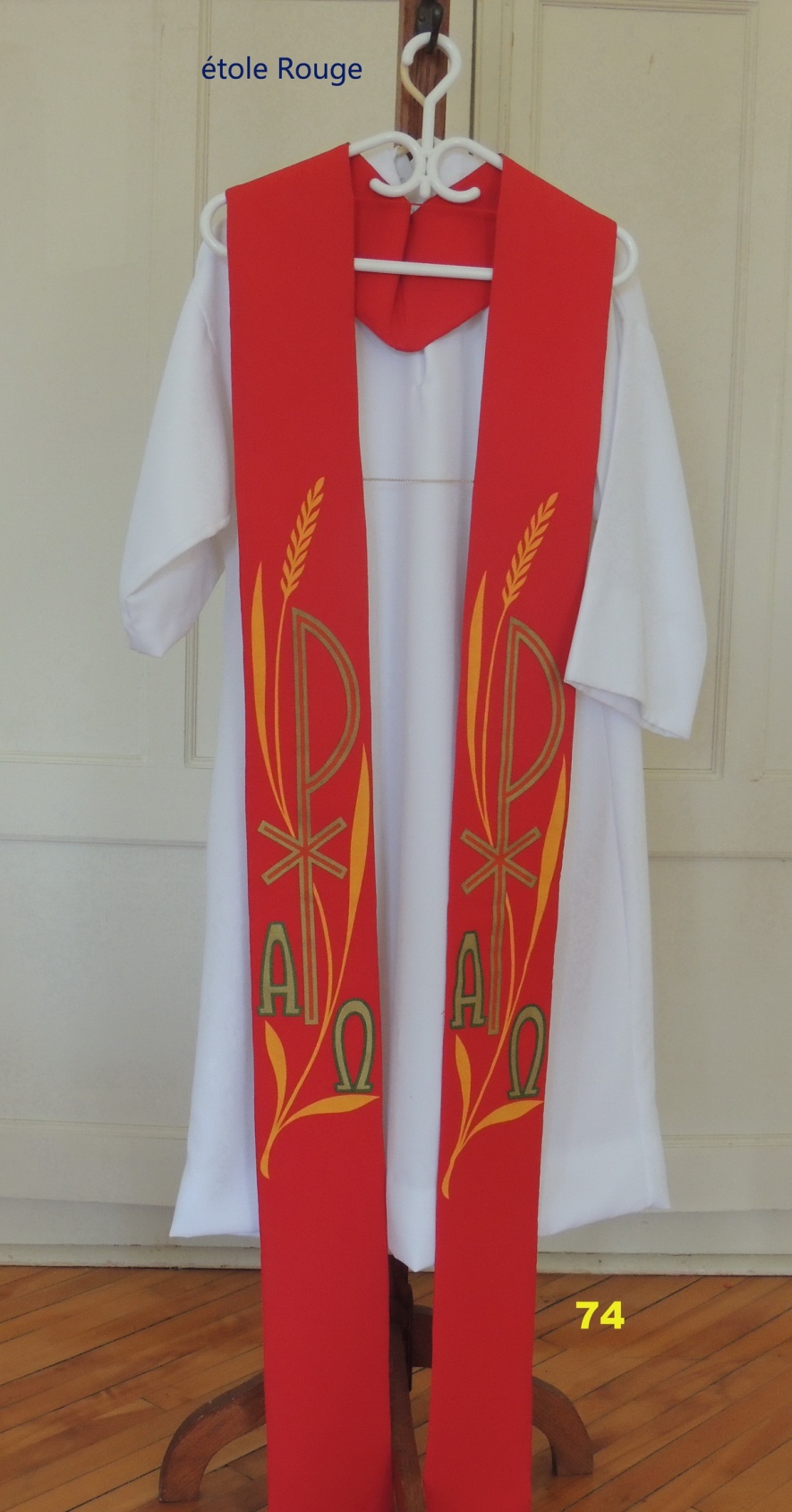 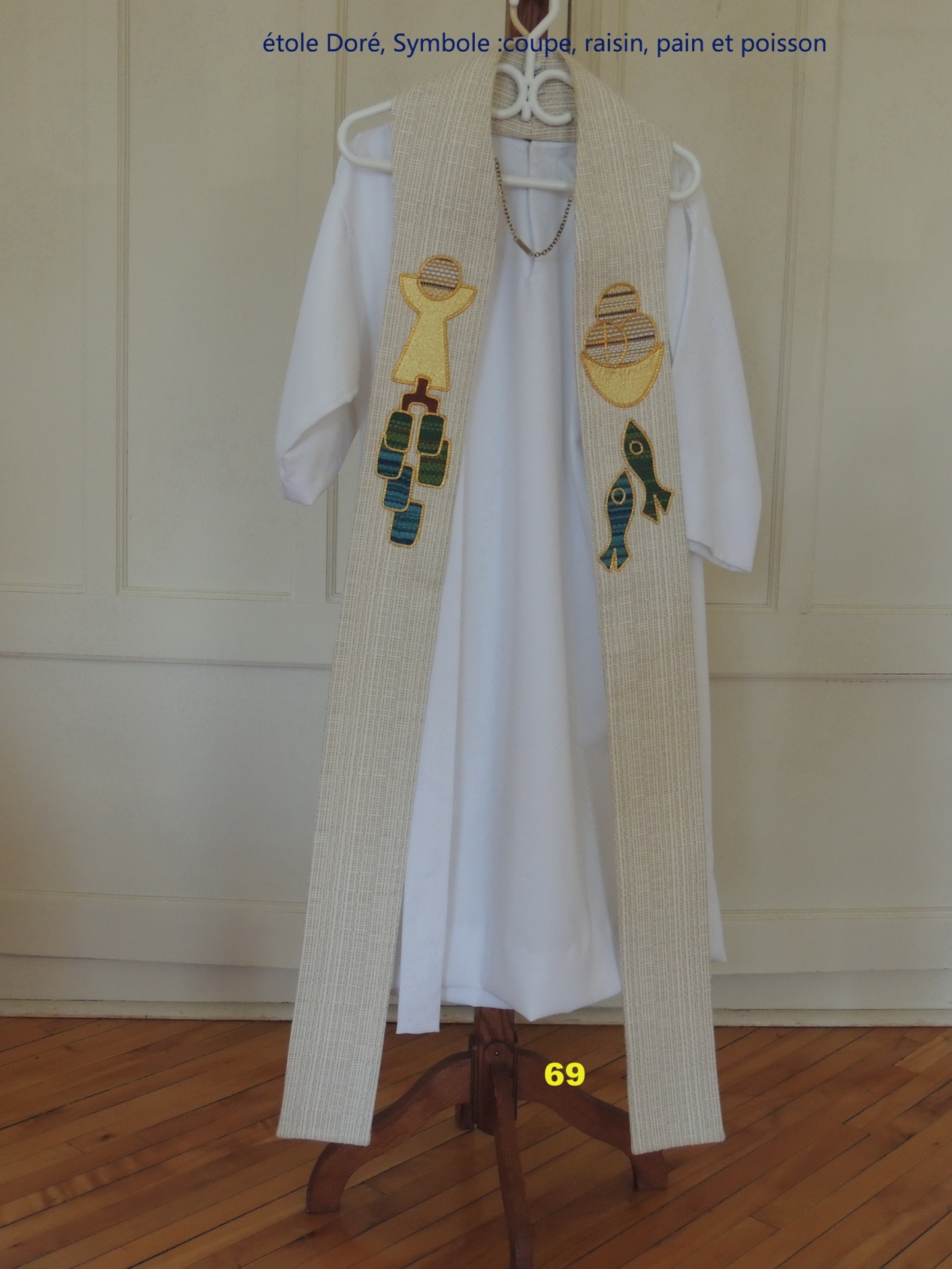 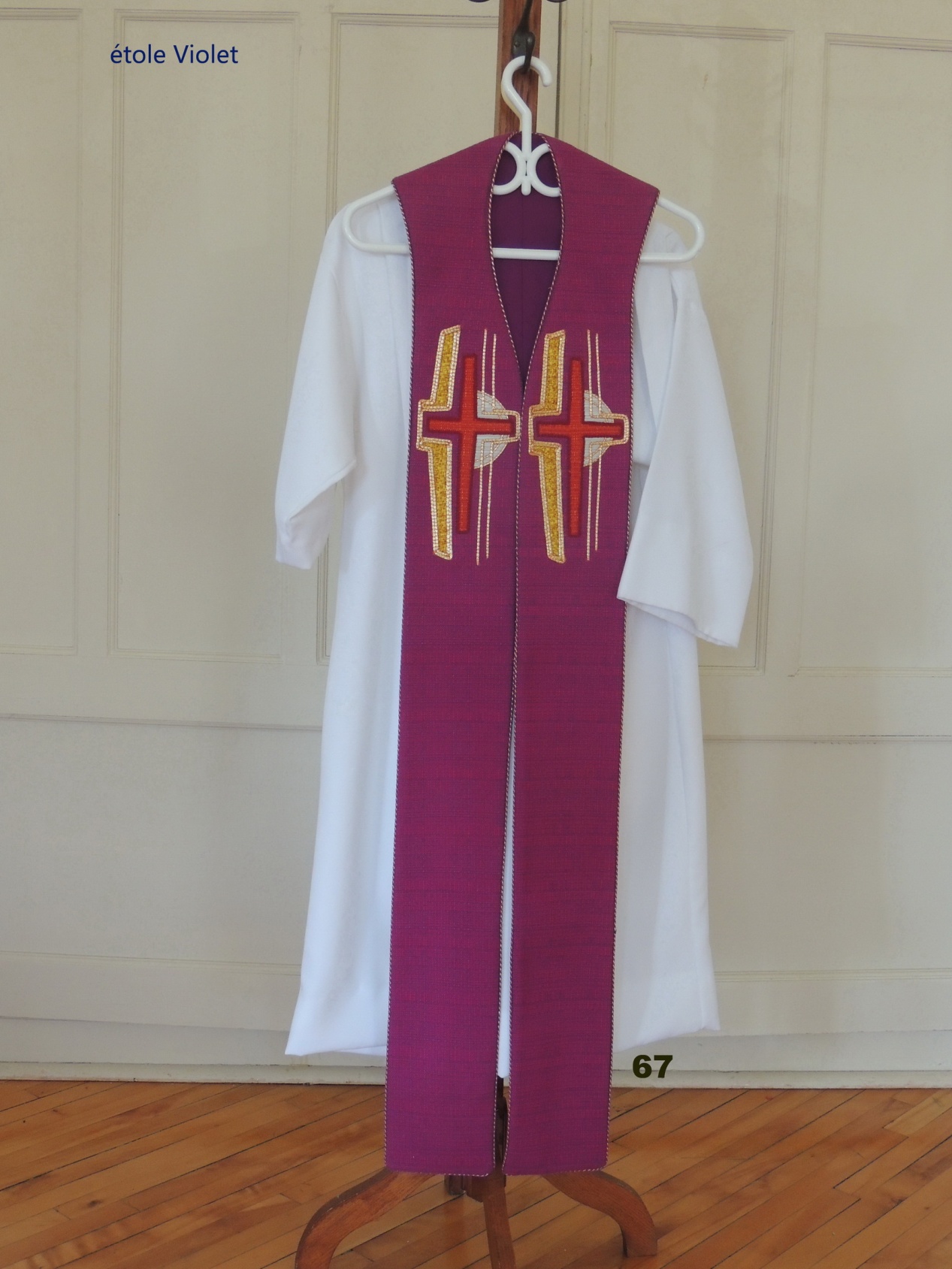 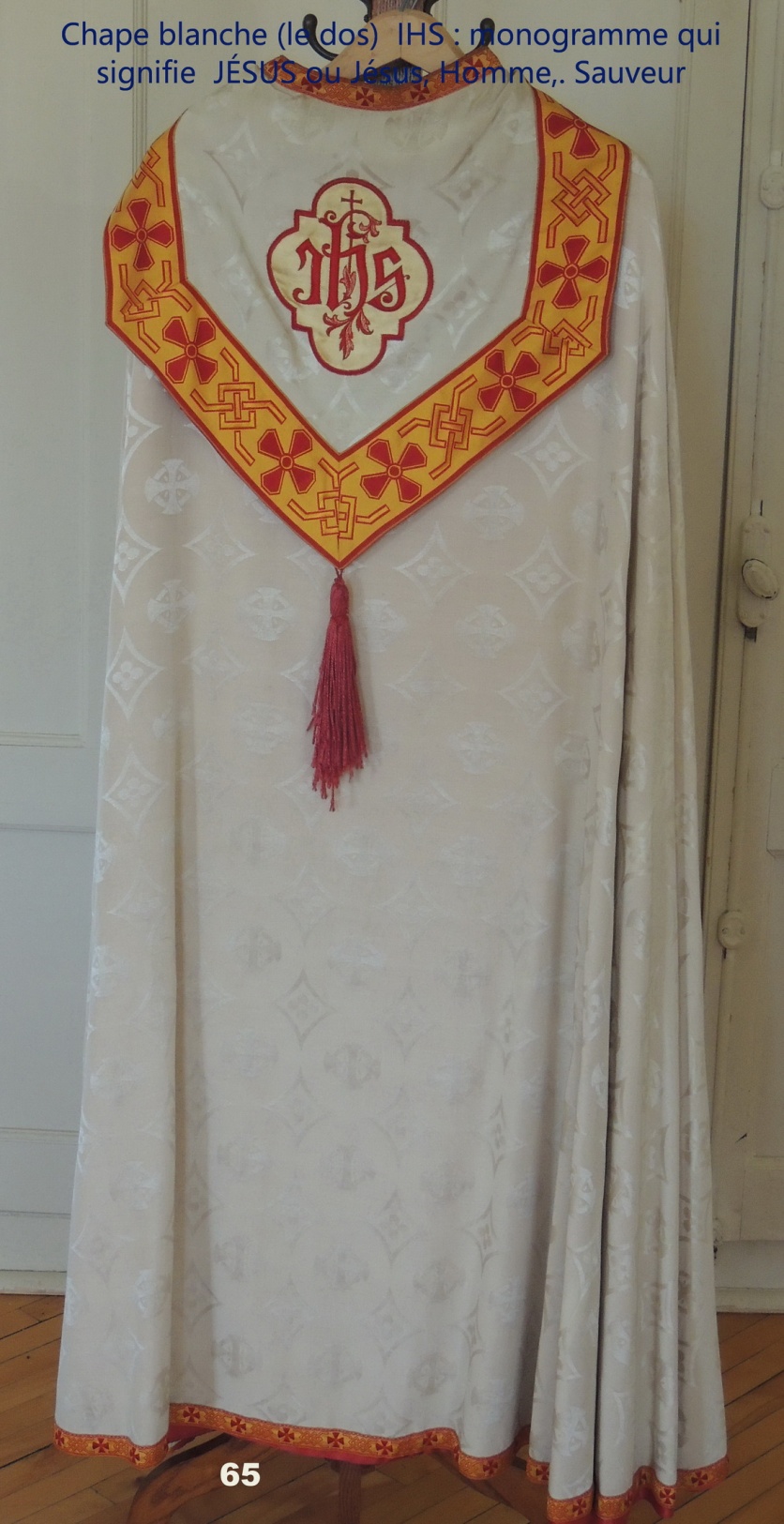 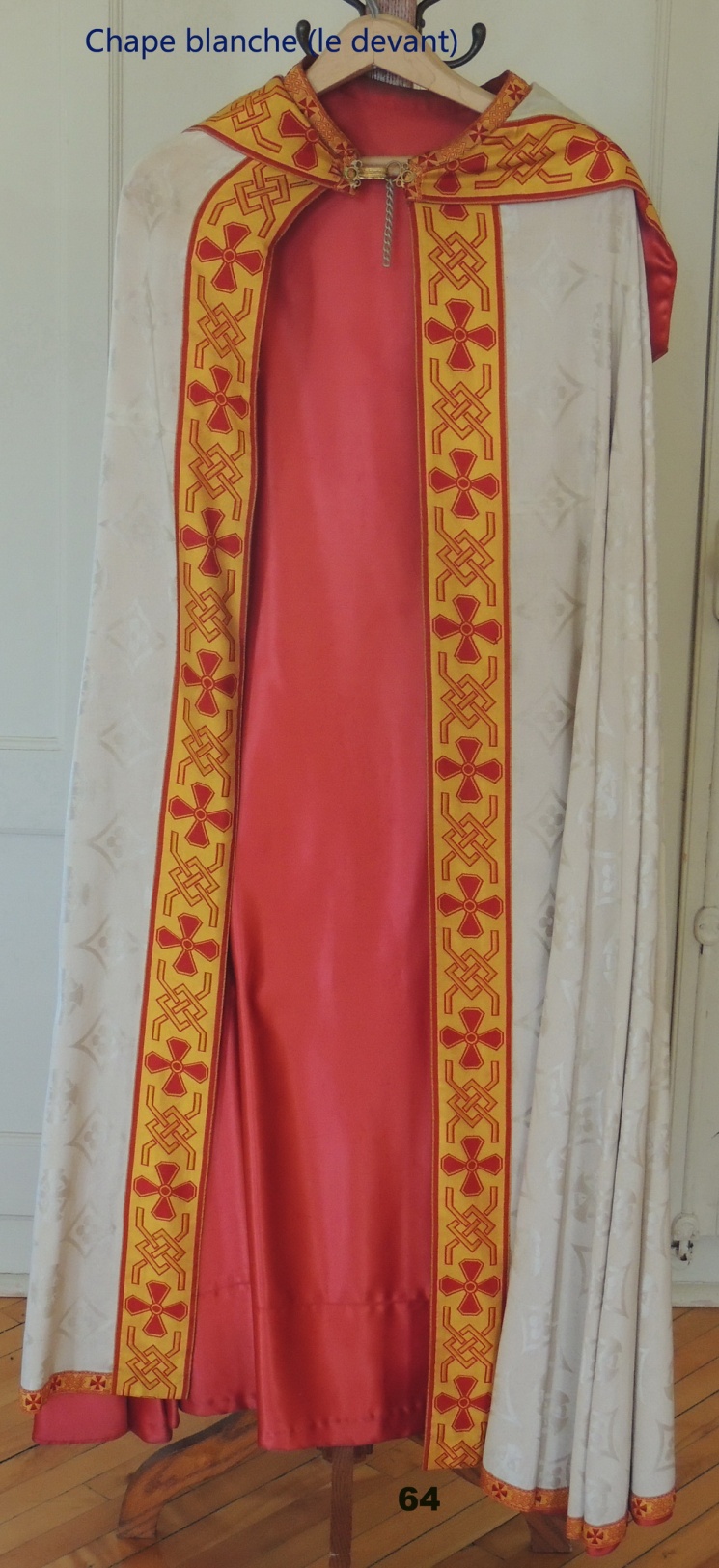 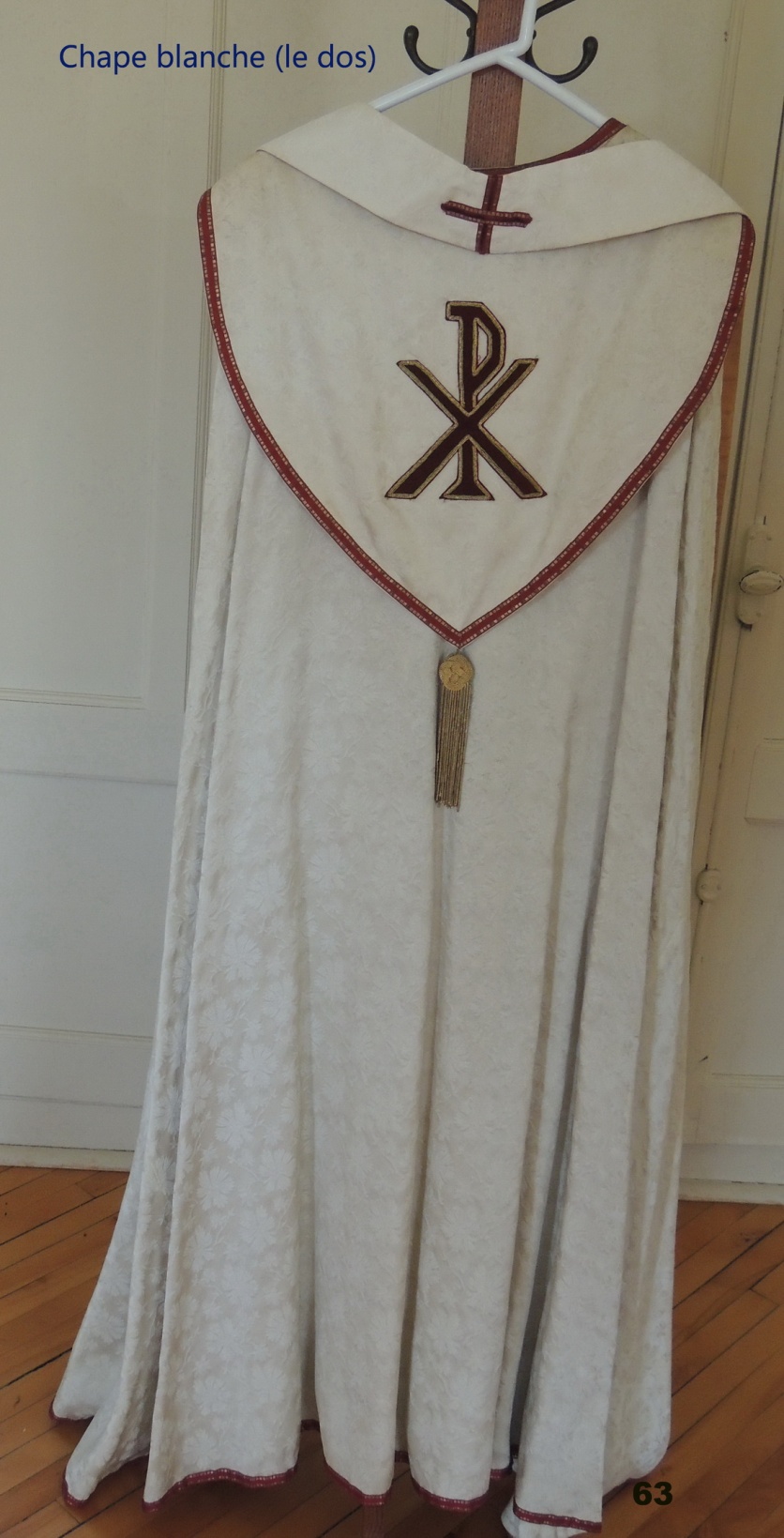 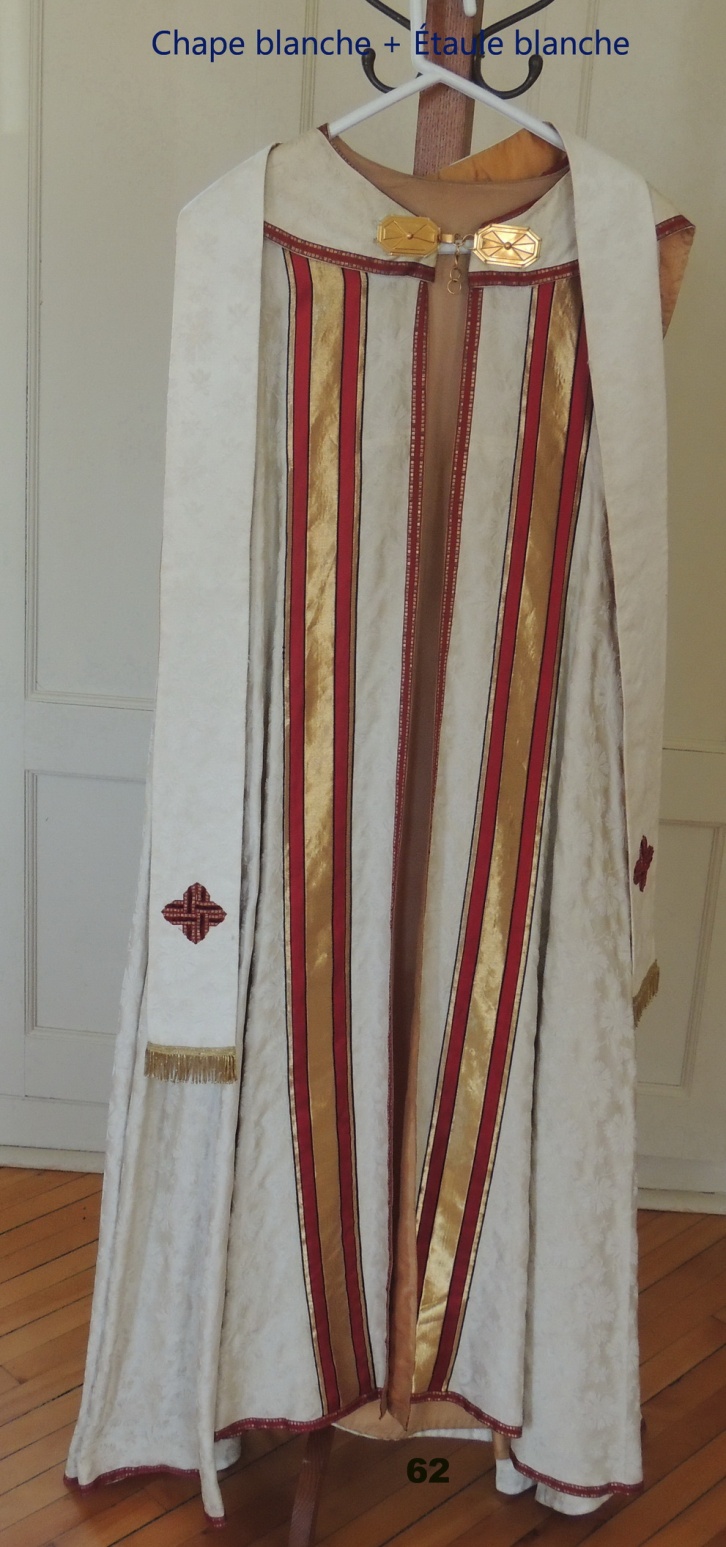 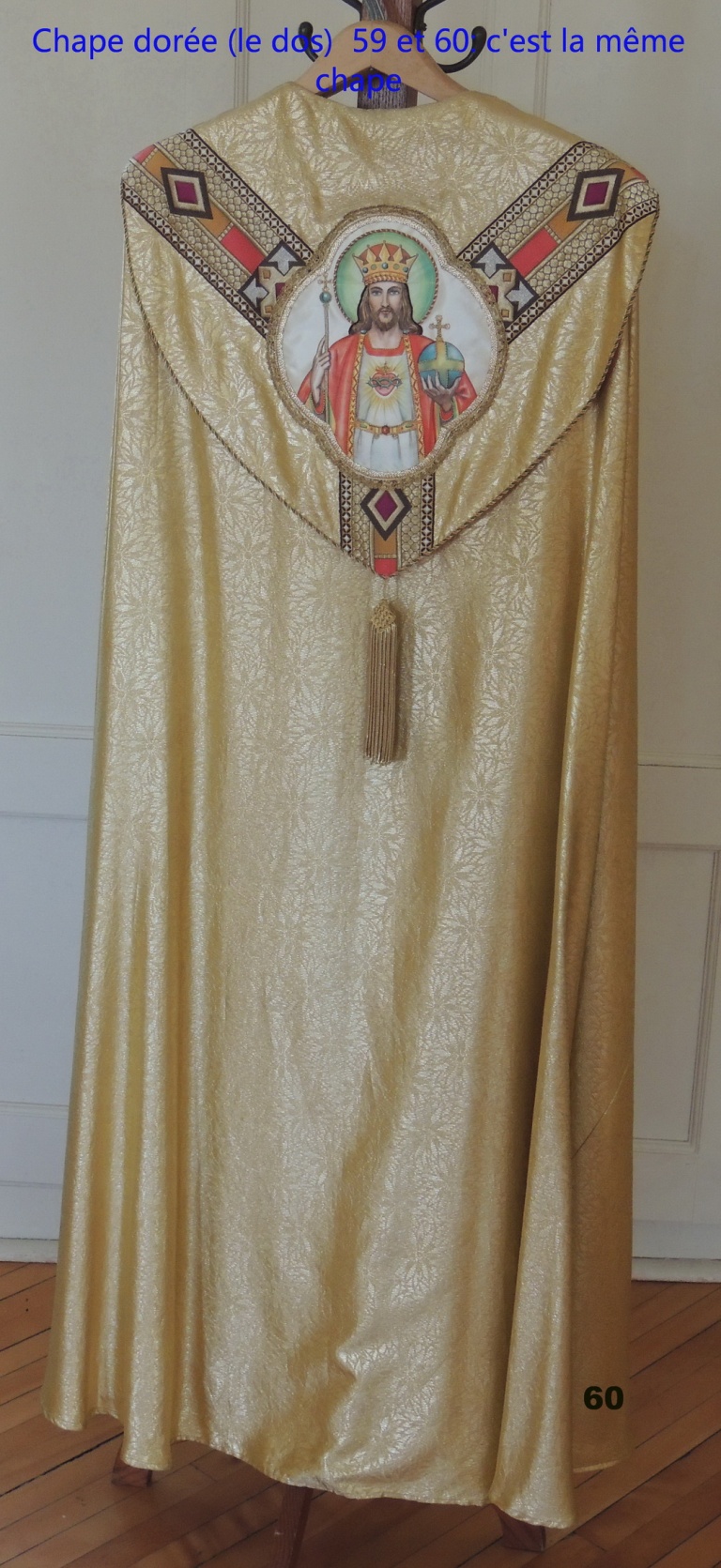 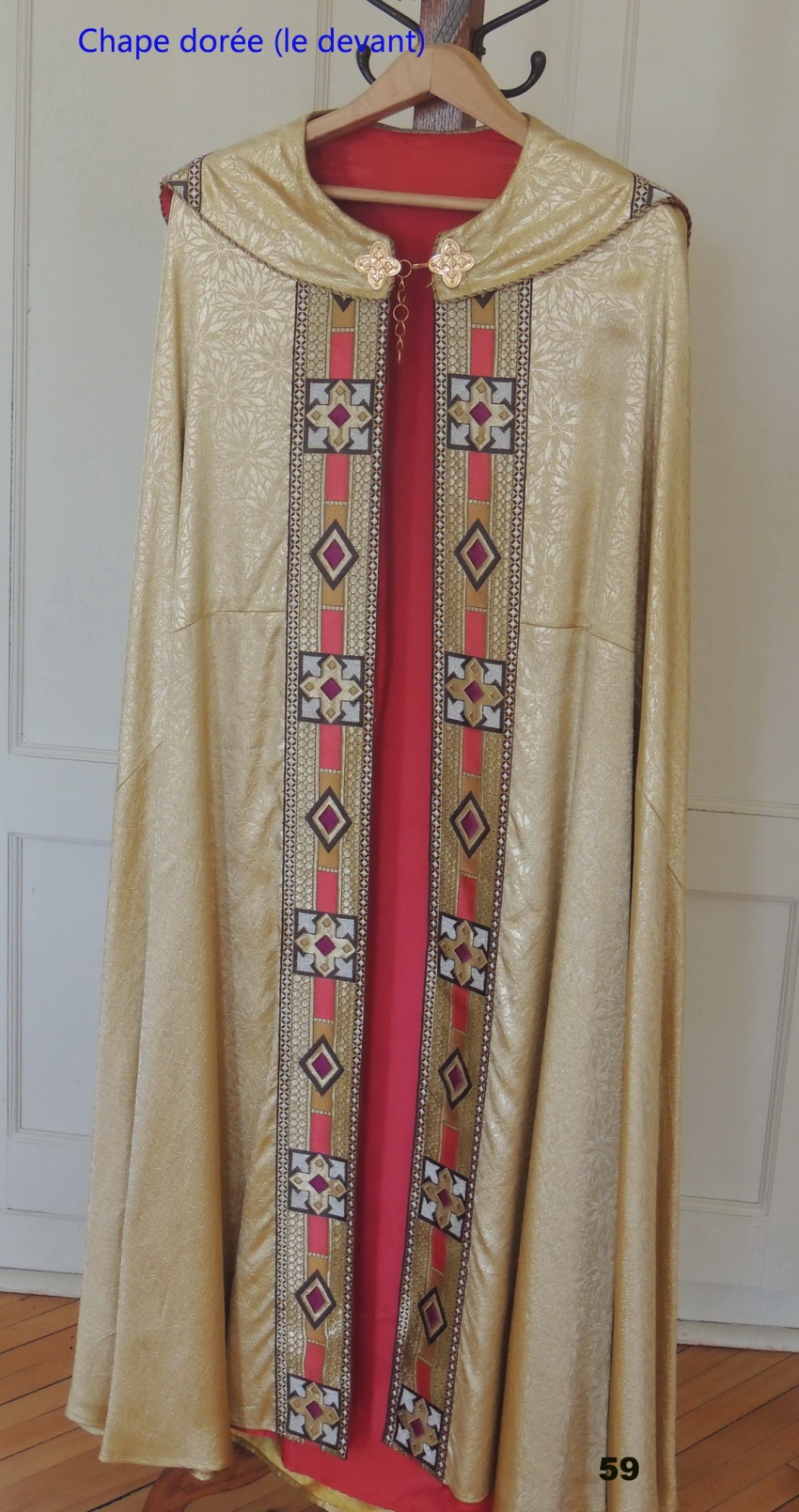 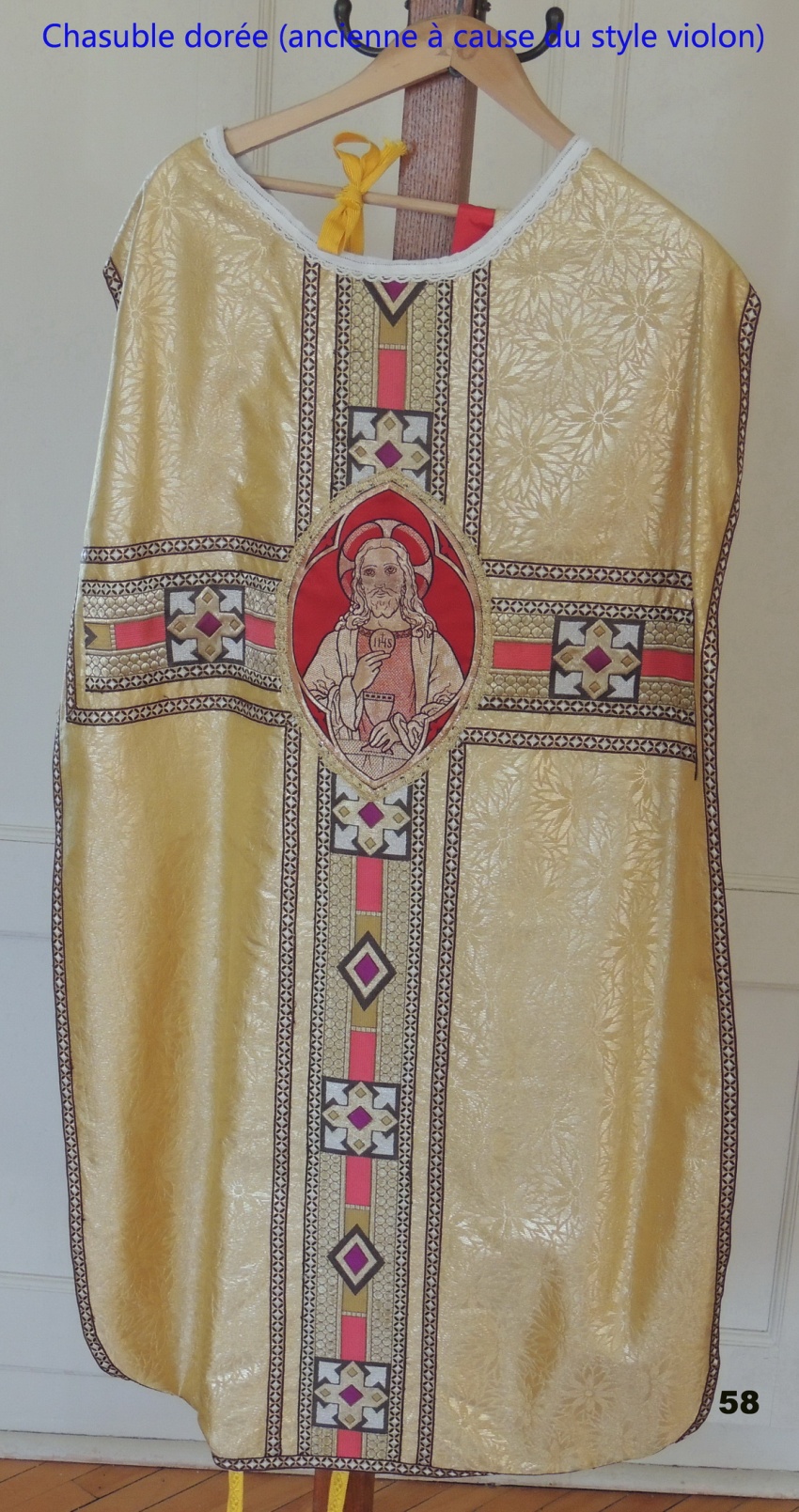 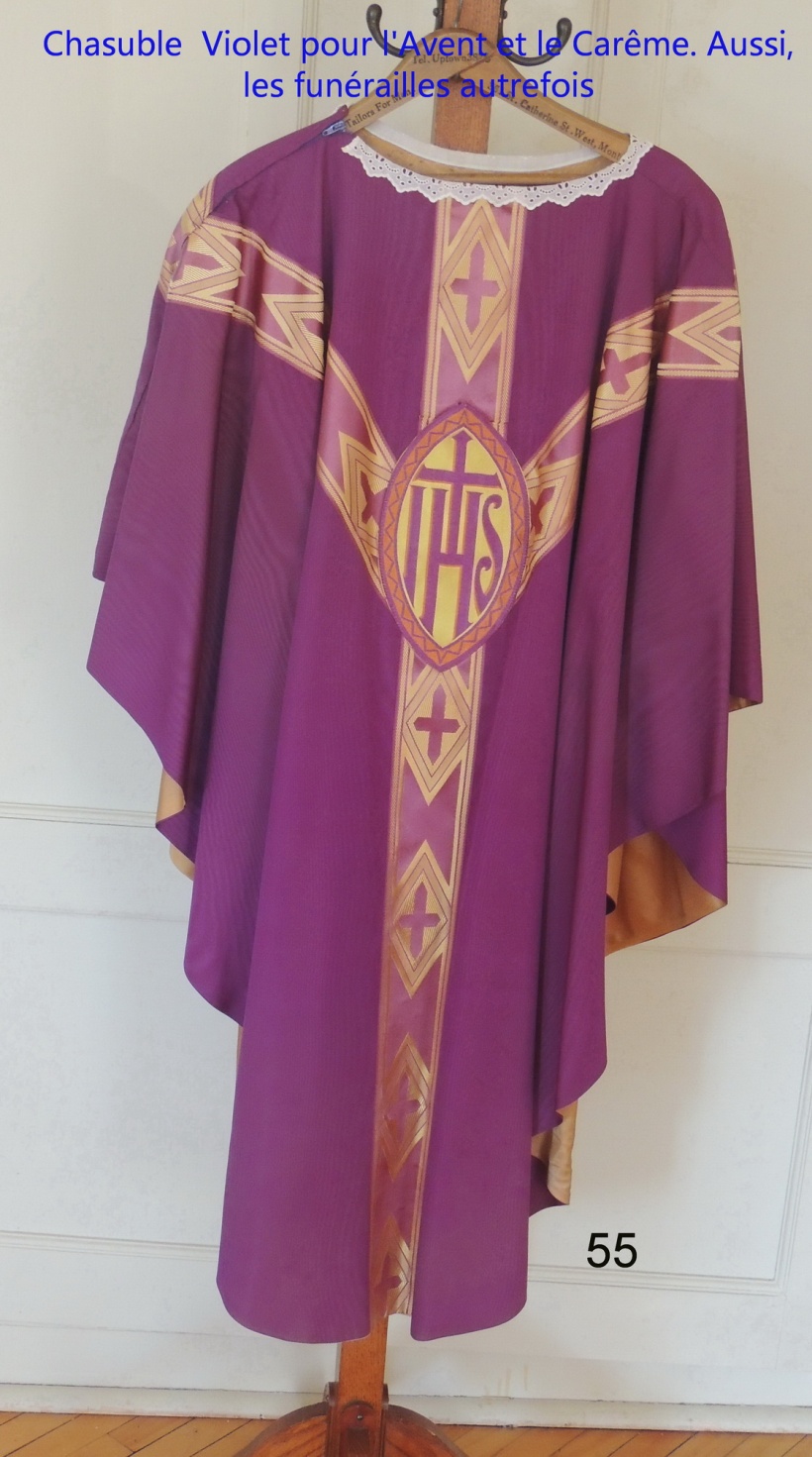 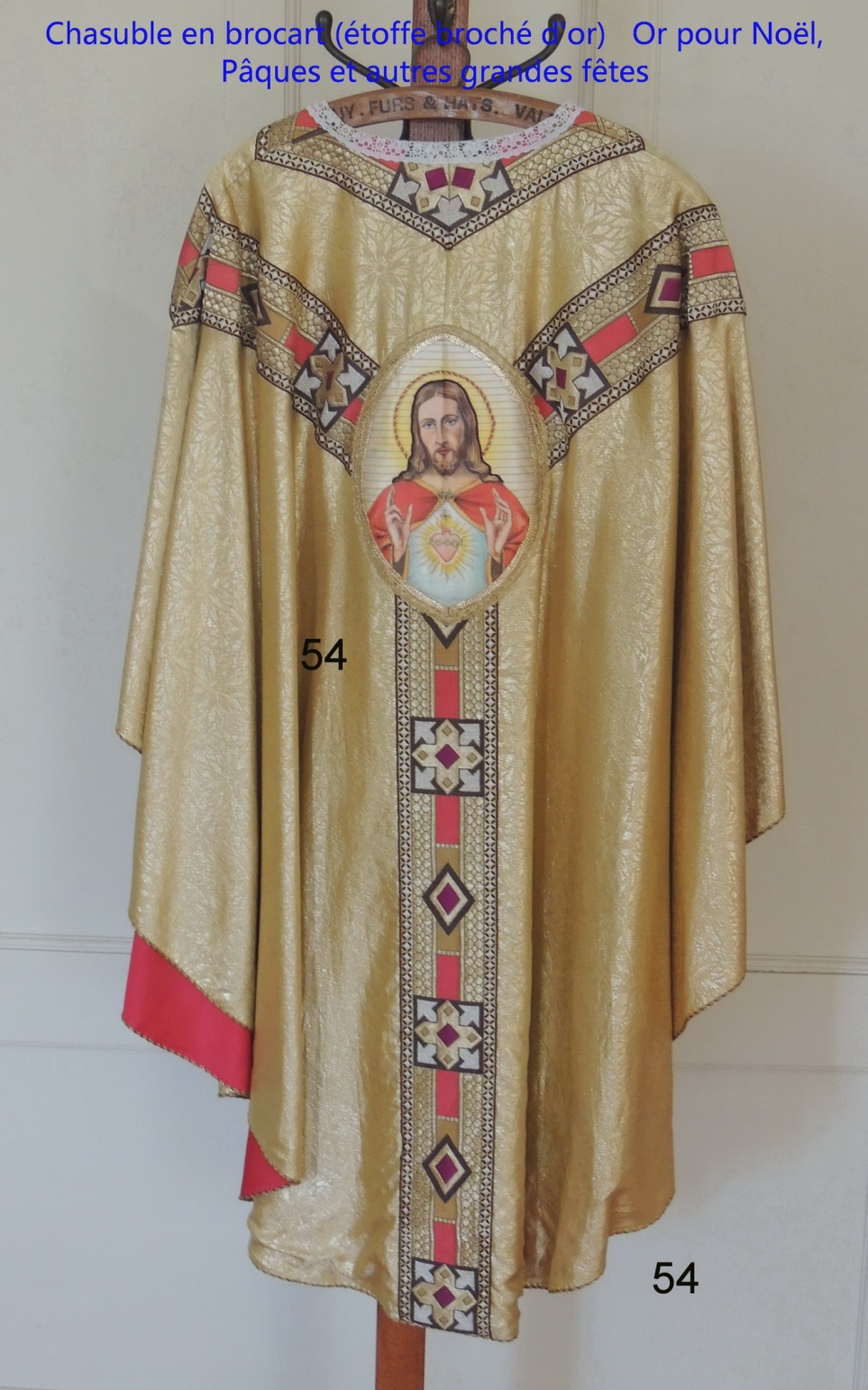 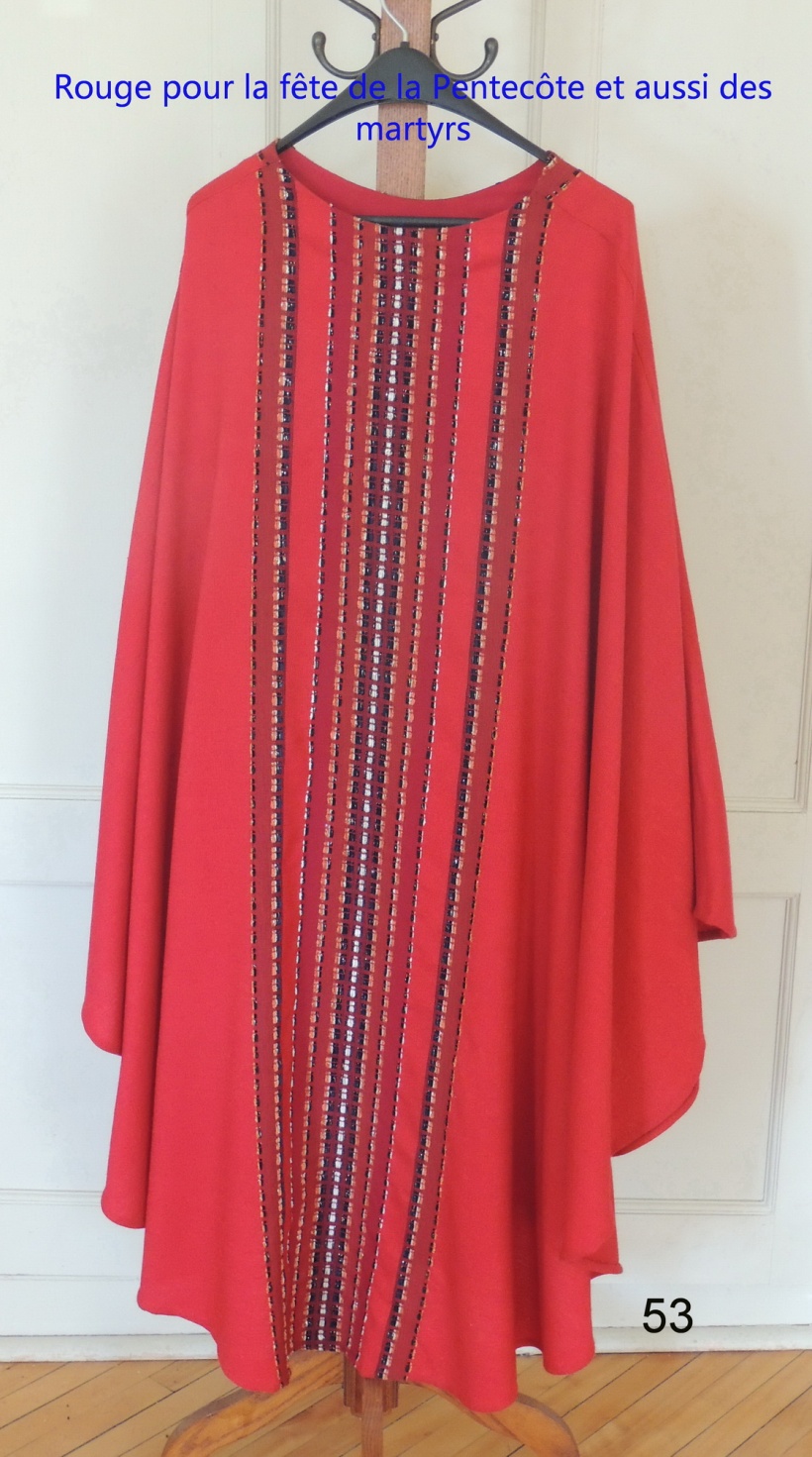 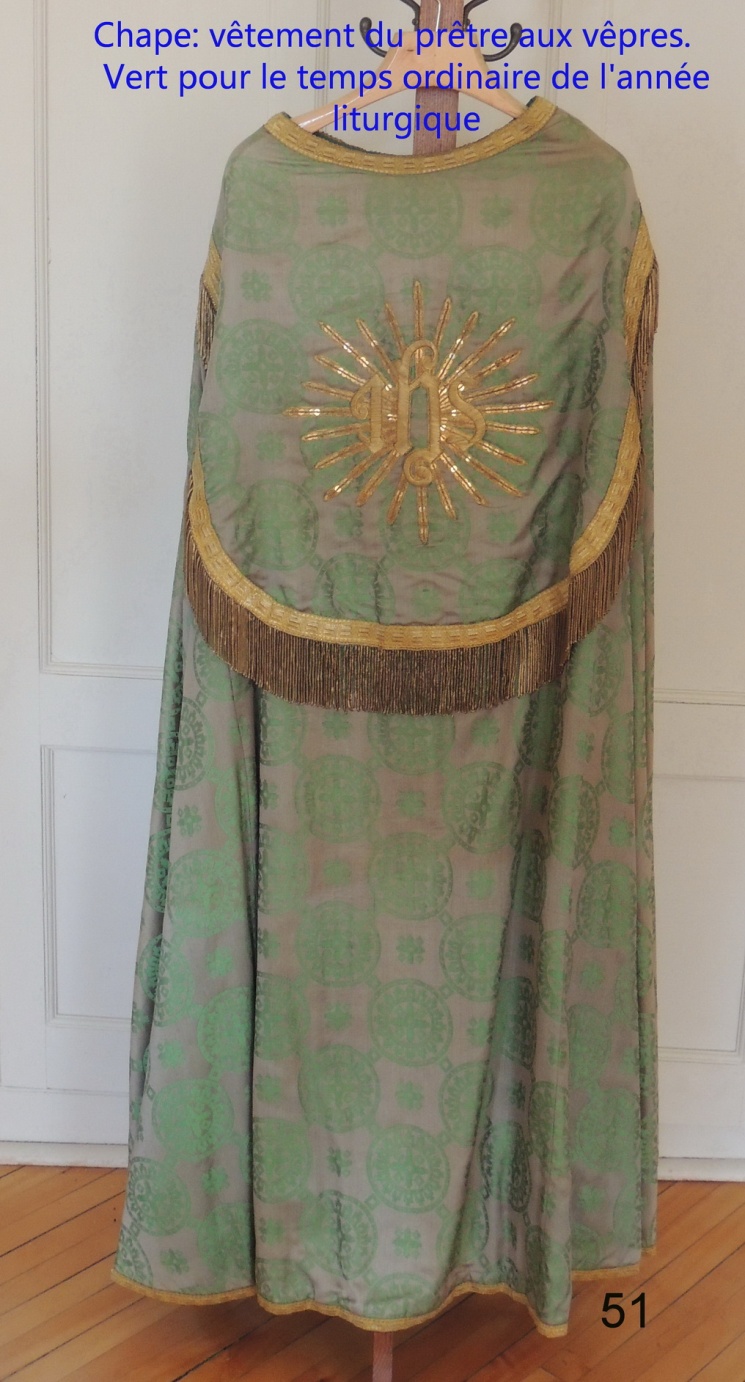 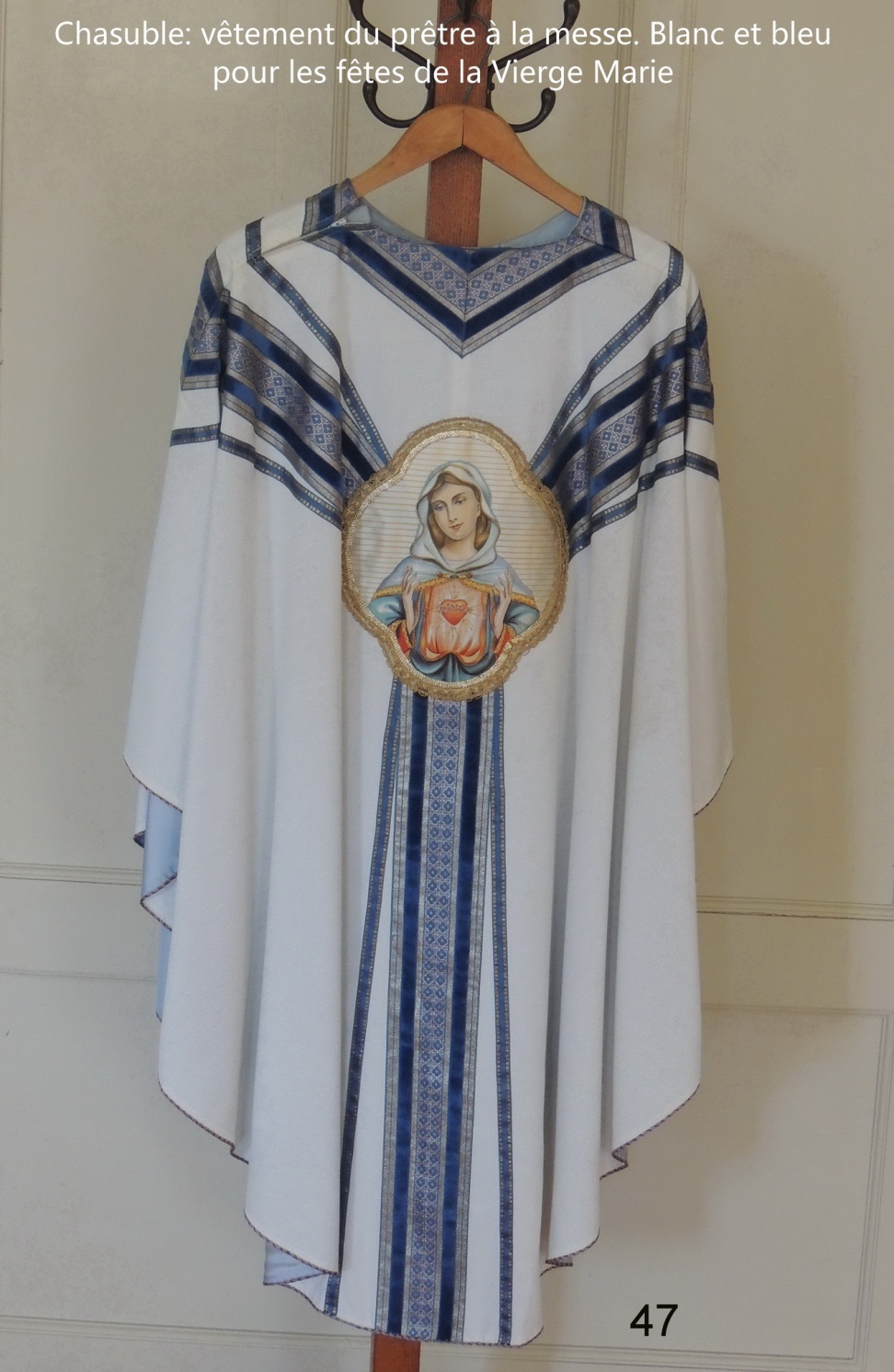 